SMLOUVA  O  DÍLOč. 2024004Zhotovitel:KONEKTA výtahy, a.s., Sídlo: Cejl 825/20, 602 00 BrnoIČ: 	25347195DIČ:	CZ25347195Zastoupení: Ing. Ludmila Trojková - předseda představenstvaOsoby oprávněné jednat ve věcech smluvních: Ing. Ludmila Trojková, Jaroslav DvořáčekOsoby oprávněné jednat ve věcech technických: Jaroslav DvořáčekTel.: 541 244 126,  e-mail: info@konekta.cz, www.konekta.czBankovní spojení: KB Brno – město, č. ú: 6994670277/0100Zhotovitel je zapsán ve veřejném rejstříku vedeném Krajským soudem v Brně, odd.  B, vložka 2400Objednatel: Centrum sociálních služeb Tišnov,p.o.Adresa: Králova 1742, 666 01 TišnovIČ: 28334949Zastoupení: PhDr. Jana Hutařová - ředitelka css Tišnov, p.o.Osoby oprávněné jednat ve věcech smluvních: PhDr. Jana HutařováOsoby oprávněné jednat ve věcech technických: Petr TrechaTel. 		email. I.Předmět a místo plnění1. Zhotovitel se touto smlouvou zavazuje provést pro objednatele dílo, a to opravu výtahu v objektu Centrum sociálních služeb Tišnov, p.o. Králova 1742, 666 01 Tišnov dle rozpočtu č. 2024/039 ze dne 14. 3. 2024, který je nedílnou součástí této smlouvy.	2.  Evidenční číslo výtahu servisní organizace: 900343.  Objednatel se zavazuje dílo převzít a zaplatit sjednanou cenu.II.Čas a způsob plnění1. Zhotovitel provede dílo uvedené v předcházejícím článku v těchto termínech:a) zahájení prací: do 5 - ti týdnů od podpisu smlouvyb) ukončení prací: 3 pracovní dnů od zahájení montáže2. V případě, že nebude ze strany objednatele splněn termín stavební a technické připravenosti podle čl. VII. této smlouvy a v případě neuhrazení faktur dle čl. III., popř. při přerušení prací zaviněné objednatelem, nebo z důvodů vyšší moci, posouvá se výše uvedený čas plnění o dobu, pro kterou zhotovitel nemohl svůj závazek plnit. III.Cena a platební podmínkyCena se sjednává dohodou smluvních stran a činí:	Obě strany se dohodly na smluvní ceně ve výši:	320 885,- Kč bez DPHSjednaná cena je tvořena těmito položkami: Příprava, Montáž nové UPS včetně bateríí, Propojení UPS s výtahem, Zkoušky po opravěCena může být upravena: Smluvním dodatkem v případě změn daňových předpisů, platných v době prováděných prací, při vyskytnutí se víceprací požadovaných objednatelem nad rámec smlouvy o dílo.Smluvní strany sjednávají, že objednatel se stane vlastníkem předmětu díla teprve zaplacením jeho celé cenyZpůsob fakturace:Celkovou částku 320 885,- Kč bez DPH bude zhotovitel fakturovat po dokončení montáže (opravy), po provedení příslušných zkoušek a převzetí zakázky objednatelem celkovou fakturou. Faktura bude splatná do 14 - ti dnů od jejího doručení objednateli.V případě ukončení smlouvy před předáním díla z důvodů na straně objednatele, uhradí tento náklady, které zhotoviteli prokazatelně vznikly. To neplatí pro případ odstoupení objednatele od smlouvy, pro porušení smluvní povinnosti zhotovitele. Peněžní plnění bude vráceno, včetně úroku za úvěry, ve výši základní úrokové sazby, požadované v době odstoupení.Objednatel prohlašuje, že na dohodnutou smluvní cenu má finanční krytí.IV.Ukončení a přejímka1. Uvedení do trvalého užívání se řídí ČSN 27 4007, dle čl. 5. odstavce 5. 2. zkouškou po ukončení provedených prací. Potřebné zkoušky provede zkušební technik v termínu plnění této smlouvy.Výsledky zkoušky zapíše zkušební technik do Knihy výtahu, která je součástí technické dokumentace výtahu.2. Předání a převzetí díla bude mezi smluvními stranami stvrzeno podpisem zástupců obou stran.V.Smluvní pokuty1. V případě prodlení zhotovitele s plněním díla dle čl. II. této smlouvy se zhotovitel zavazuje zaplatit objednateli smluvní pokutu ve výši 0,05% za každý den prodlení, nejvýše však 7,5% z celkové smluvní ceny, dle čl. III. této smlouvy. 2. V případě prodlení objednatele s úhradou faktury je objednatel povinen zaplatit zhotoviteli smluvní pokutu ve výši  0,05% z dlužné částky za každý den prodlení, nejvýše však 7,5% z celkové smluvní ceny, dle čl. III. této smlouvy.Smluvní strany tímto sjednávají, že objednatel nabude vlastnické právo k věcem, které jsou předmětem díla, teprve úplným zaplacením ceny uvedené v čl. III. této smlouvy. VI.Záruka1. Zhotovitel dává objednateli za dodané komponenty záruku v trvání 24 měsíců ode dne převzetí díla objednatelem.  2. Záruka se nevztahuje na běžné opotřebení, vady způsobené násilím, neodborným zacházením ze strany uživatele nebo živelnými událostmi. 3. Jakékoliv opravy a údržbu smí po dobu běhu záruční doby provádět jen zhotovitel, popř. jím určená servisní firma. 4. V případě zjištění vad na díle má objednatel právo na jejich bezplatné odstranění. 5. Dílo má vady, jestliže nemá vlastnosti stanovené technickými normami.6. Objednatel je povinen reklamovat vady díla písemně bez zbytečného odkladu po jejich zjištění. V reklamaci bude popsáno, jak se vady projevují a kde se nachází.7. Zhotovitel je povinen oprávněně reklamované vady odstranit na svůj náklad nejpozději do 15 dnů po oznámení.8. Jedná-li se o vadu neodstranitelnou, která však nebrání řádnému užívání, má objednatel právo na přiměřenou slevu z ceny díla.VII.Součinnost objednateleObjednatel zajistí před zahájením opravy:1. Cesty k montážnímu pracovišti musí být volné a bezpečné. 2. Osvětlení přístupových cest, montážních pracovišť a nástupišť min. 50 Lx.VIII.Povinnosti zhotovitele1. Zhotovitel je povinen provádět řádný úklid staveniště, odstraňovat odpad a manipulovat s prostředky a materiálem tak, aby nepřekážely.2. Po předání a převzetí díla je zhotovitel povinen vyklidit i okolí díla nejpozději do 2 dnů.3. Při nakládání s odpady je zhotovitel povinen řídit se příslušnými právními předpisy.4. Ode dne předání staveniště nese zhotovitel nebezpečí všech škod na prováděném díle a na ostatních konstrukcích a majetku poškozeném při provádění díla až do doby jeho dokončení a předání objednateli. IX.Závěrečná ustanovení1. Tato smlouva a vztahy z ní vzniklé se řídí podle § 2586 Občanského zákoníku.2. Změny této smlouvy lze činit pouze písemnými dodatky. 3. Zhotovitel a objednatel prohlašují, že si tuto smlouvu přečetli, s jejím obsahem souhlasí, což stvrzují svými podpisy. Smlouva nabývá platnosti a účinnosti dnem jejího podpisu smluvními stranami. 4. Smlouva je sepsána ve dvou vyhotoveních. Jedno vyhotovení si ponechá objednatel a jedno potvrzené vyhotovení objednatel pošle zpět zhotoviteli.Ve věci uzavření smlouvy bude za zhotovitele jednat: Jaroslav Dvořáček 	Tel.: 	GSM: V  Brně dne: ………………………				V …………………dne: ………………Zhotovitel:                                                                    	Objednatel: 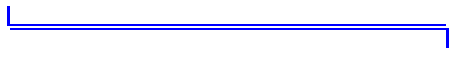 